Dragi predškolci,šaljemo vam  još nekoliko zadataka za ponavljanje gradiva.Zaokruži onoliko životinja koliko piše u svakoj kocki.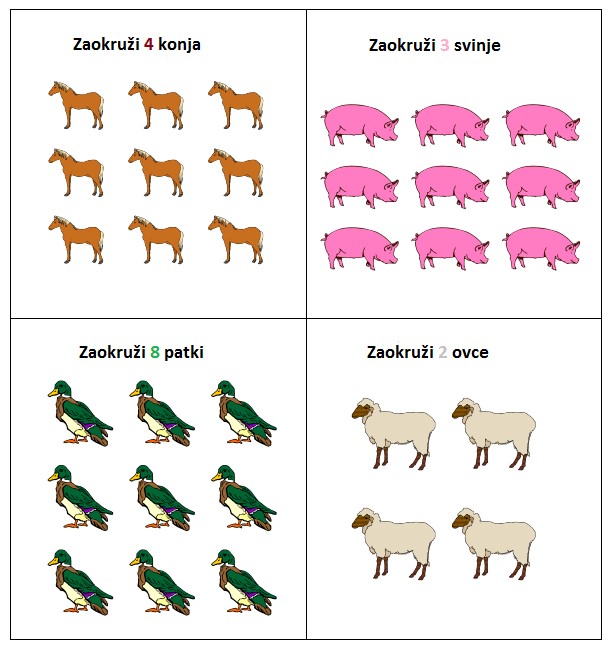 Pomogni malom crviću da izađe iz labirinta.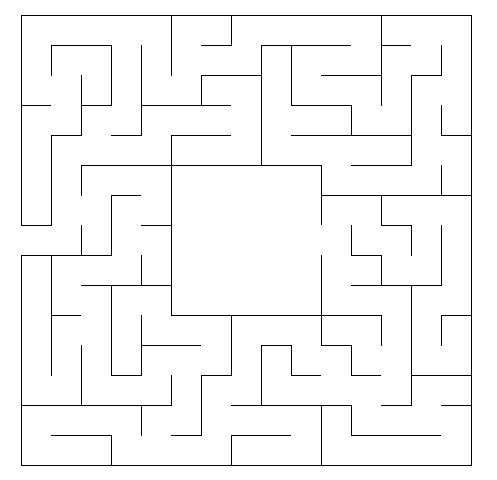 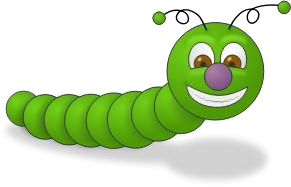 Oboji prema uputama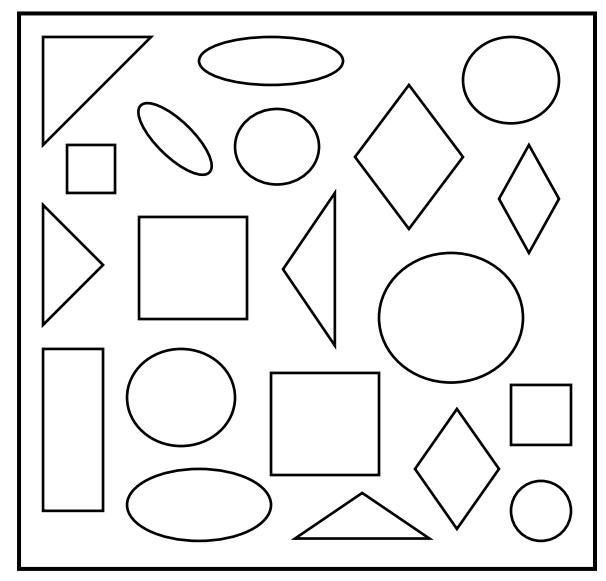 	Rezanje zakrivljenih linija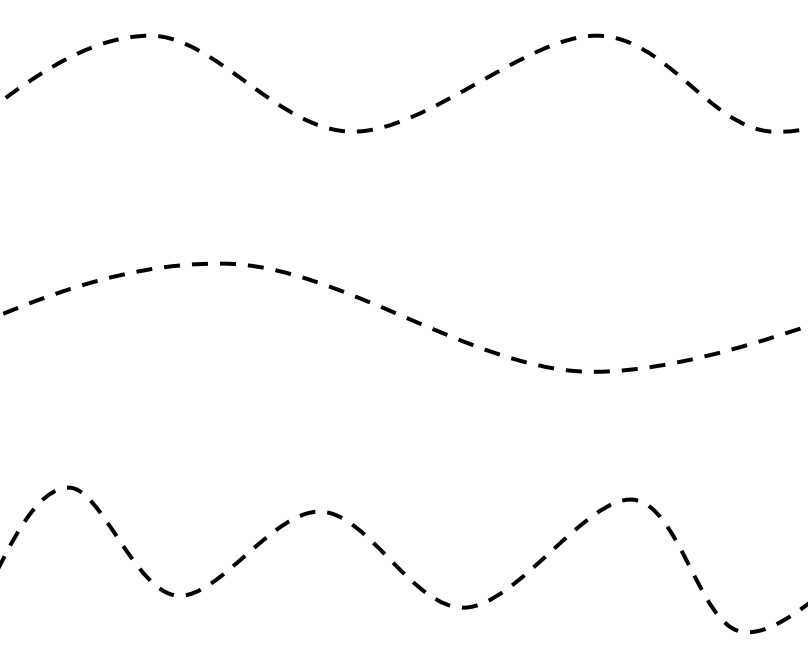 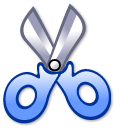 	Rezanje cik-cak linija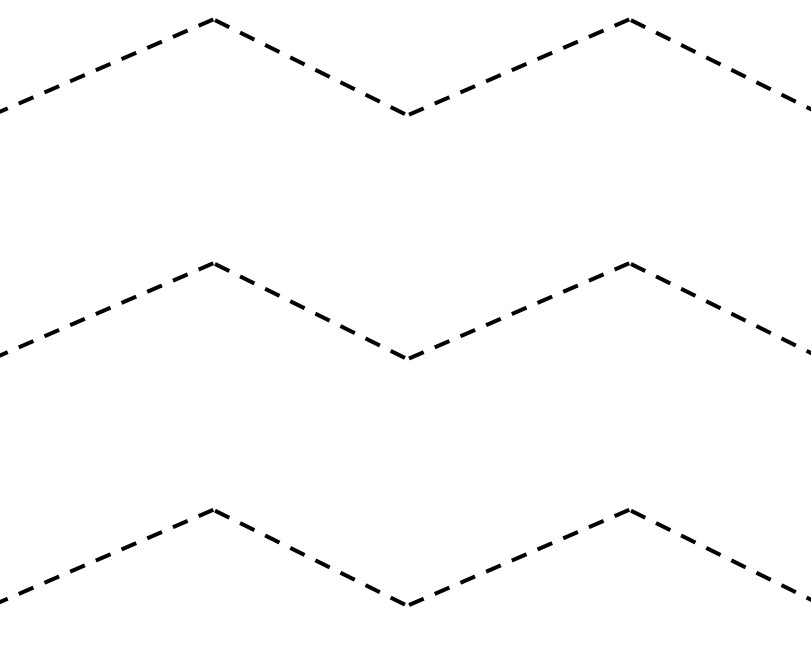 	Vježbanje rezanje linija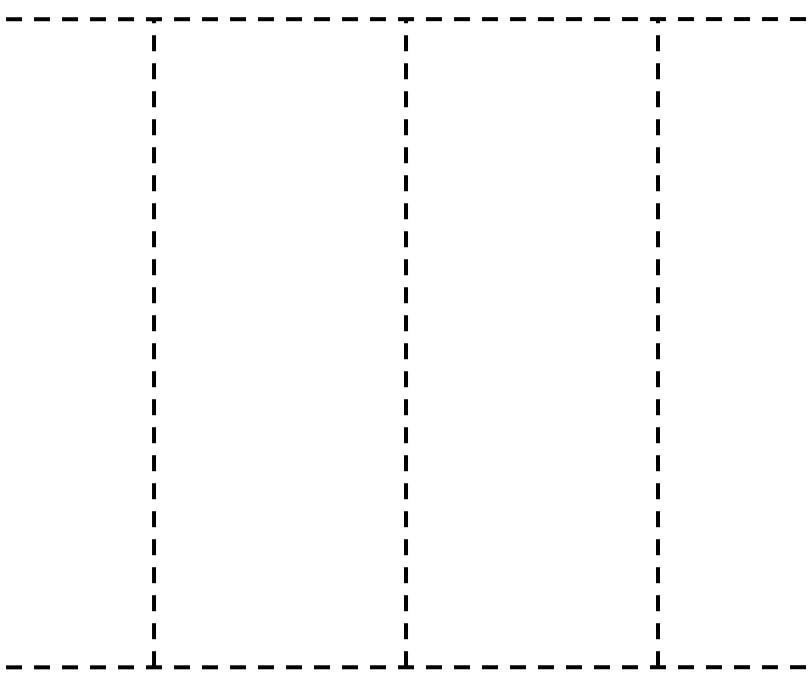 Pronađi i zaokruži sve slike koje počinju slovom:Vaše odgojiteljice!a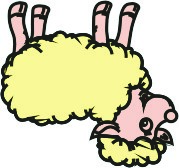 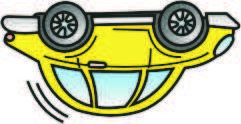 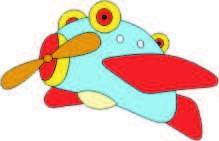 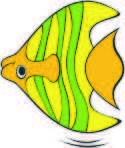 b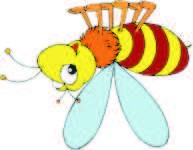 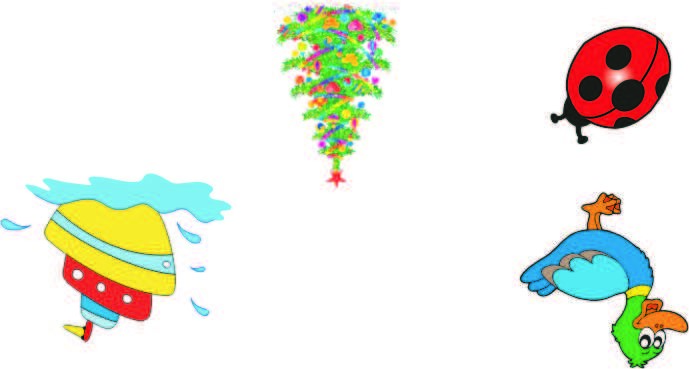 t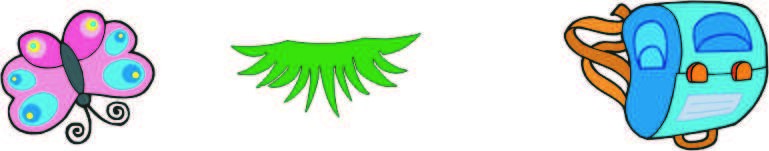 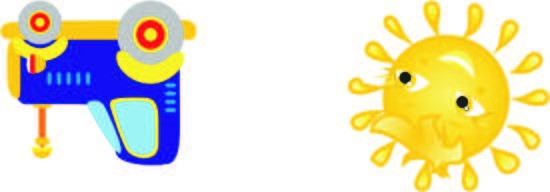 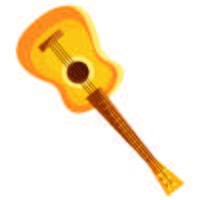 k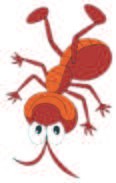 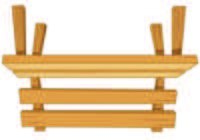 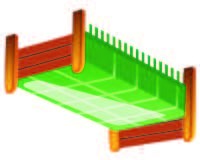 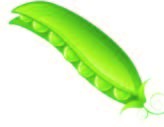 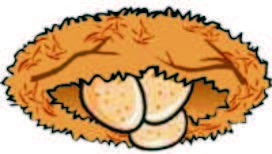 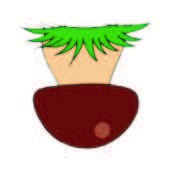 